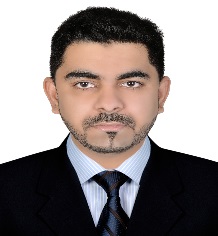 
ABDUSABDUS.336611@2freemail.com                                                                                                                  
Career Objective:A challenging and enriching career in the field of Exchange industry with a reputed organization, which will give me ample opportunities to learn and grow with the organization.Professional Experience:Sincere hard working dedicated and willing to work on complicated                           Challenging assessment.TWO years of experience in Exchange industry, this has provided me    With an extensive knowledge in the field of BANKING.Adept at conducting financial audits. Skilled at interpreting figures and In analyzing information.Possess demonstrated inter-personal and analytical skills with the Exposure of working in computerized enterprise.Work Experience:REMITTANCE EXECUTIVE/TELLER (Alfalah Exchange Company) 19 Nov 2014 to presentResponsibilities:Preparation on Telex Transfers, Demand Draft Voucher, TT/DD settlement, (WAGE PROTECTION SYSTEM) agreement and salary DisbursalPreparing WPS employee salaries over the counterSolely responsible for the online applications like Instant Cash Express money, Western Union, Turbo cash, Uni stream, Trans fast, Ezetop on day to day basis.Execute customer foreign currency sale/ purchased transactionDaily basis reconciliation B/W online applications and SYMEX And journal voucher for accounting entries.Preparing of detailed audit working notes.Safekeeping of all important and confidential documents.Daily basis reconciliation B/W online applications and SYMEXPROFICIENCY ON BELOW APPLICATIONS:SYMEXWU (WESTERN UNION)XPM (XPRESS MONEY)ICTC (INSTANT CASH)WPS(WAGES PROTECTION SYSTEM)EZETOPTRANSFASTTechnical Skills:ACADEMIC QUALIFICATIONPERSONAL DETAILSDate of Birth:   10th NOV 1990Nationality:      IndianMarital Status: SingleVisa Validity:    From 19.12.14 to 20.12.16 Language:         English Hindi and Urdu ProficientLEISURE INTERESTListening and reading QuranInterested in playing CricketDECLARATION:I hereby declare that all the above given information about me are correct to the best of my knowledge.Place:  	Date:									Operating systemWindows XP/Vista/7/8Package MS. Office 2003/07, InternetInstallationAll Kind of application & system softwareWindows InstallationWindows XP, Vista, Seven and Microsoft server 2003 & 2008Year of PassingQualification/DegreeUniversity/BoardPercentage2012B-TechJawaharlal Nehru Technical University  69%200710+2Board of Uttar Pradesh70%200510thBoard of Uttar Pradesh51%